USNESENÍ	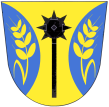 z 30. zasedání ZO Oldřichovice – 18.9.20171/18092017ZO schvaluje program zasedání a bere na vědomí kontrolu usnesení z 29. zasedání ZO2/18092017ZO schvaluje rozpočtové opatření č. 3/2017 3/18092017ZO schvaluje, aby akcii Vodovodů a kanalizací Zlín, a.s. převzal, na Ministerstvu financí v Praze na základě plné moci, zástupce Statutárního města Zlín, který poté akcii ve Zlíně předá zástupci obce OldřichoviceMarie Bartková, v.r., starostka 				Ing. David Neulinger, v.r., místostarosta